ОБАВЕШТЕЊЕ
о закљученом уговору у поступку јавне набавке мале вредностиВрста предмета набавке: добра, сукцесивноОпис предмета набавке: Рачунарска опрема  (ознака из општег речника набавки: 30200000 - Рачунарска опрема и материјал) ЈНМВ бр. 25/15 II.Процењена вредност јавне набавке: 1.000.000 динара  без ПДВ-а.Уговорена вредност јавне набавке: 937.060  динара без ПДВ-а и  1.124.472 динара са ПДВ-ом.Критеријум за доделу уговора: најнижа понуђена цена.Број примљених понуда: 2 (две)Највиша понуђена цена код прихватљивих понуда:  940.000 динара без ПДВ-а.Најнижа понуђена цена код прихватљивих понуда:  937.060  динара без ПДВ-а.Део или вредност уговора који ће се извршити преко подизвођача:  неДатум доношења одлуке о додели уговора: 12.10.2015. године.Датум закључења и број уговора: 19.10.2015. године; 6/217Основни подаци о добављачу: „HI - TECH“ д.о.о. 26000 ПАНЧЕВО, улица  Цара Душана број 5, ПИБ: 103048421, матични број: 08795614, број рачуна: 285209100000012902,  назив банке: Сбер банка, телефон: 013/300-310, телефакс: 013/331-433,  E-mail: info@hi-tech.doo, кога заступа Јозеф Молнар.Период важења уговора: до 18.10.2016. године.Лице за контакт: Драгица Радуловић; 064/850 70 12; dragica.radulovic@grejanje-pancevo.co.rs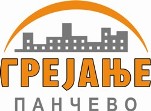 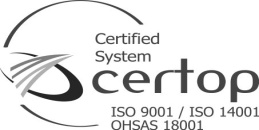 Датум: 20.10.2015. године